R15 Bulk notice of disposal for dealers and auction houses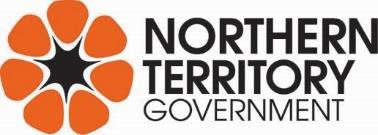 More space is provided on overleaf. Submit your completed form in person at a MVR office or email to mvr.vehicletraders@nt.gov.auBulk Notice of Disposal for Dealers and Auction HousesSubmit your completed form in person at a MVR office or email to mvr.vehicletraders@nt.gov.auThe Seller must submit this Notice of Disposal with any supporting documents to the Motor Vehicle Registry (MVR) within 14 days. * Please complete all fields. An incomplete and/or illegible Notice of Disposal will not be accepted. This Notice of Disposal can also be used if the vehicle is written-off, given/sold to a wrecker etc.The Seller must submit this Notice of Disposal with any supporting documents to the Motor Vehicle Registry (MVR) within 14 days. * Please complete all fields. An incomplete and/or illegible Notice of Disposal will not be accepted. This Notice of Disposal can also be used if the vehicle is written-off, given/sold to a wrecker etc.The Seller must submit this Notice of Disposal with any supporting documents to the Motor Vehicle Registry (MVR) within 14 days. * Please complete all fields. An incomplete and/or illegible Notice of Disposal will not be accepted. This Notice of Disposal can also be used if the vehicle is written-off, given/sold to a wrecker etc.The Seller must submit this Notice of Disposal with any supporting documents to the Motor Vehicle Registry (MVR) within 14 days. * Please complete all fields. An incomplete and/or illegible Notice of Disposal will not be accepted. This Notice of Disposal can also be used if the vehicle is written-off, given/sold to a wrecker etc.The Seller must submit this Notice of Disposal with any supporting documents to the Motor Vehicle Registry (MVR) within 14 days. * Please complete all fields. An incomplete and/or illegible Notice of Disposal will not be accepted. This Notice of Disposal can also be used if the vehicle is written-off, given/sold to a wrecker etc.The Seller must submit this Notice of Disposal with any supporting documents to the Motor Vehicle Registry (MVR) within 14 days. * Please complete all fields. An incomplete and/or illegible Notice of Disposal will not be accepted. This Notice of Disposal can also be used if the vehicle is written-off, given/sold to a wrecker etc.The Seller must submit this Notice of Disposal with any supporting documents to the Motor Vehicle Registry (MVR) within 14 days. * Please complete all fields. An incomplete and/or illegible Notice of Disposal will not be accepted. This Notice of Disposal can also be used if the vehicle is written-off, given/sold to a wrecker etc.The Seller must submit this Notice of Disposal with any supporting documents to the Motor Vehicle Registry (MVR) within 14 days. * Please complete all fields. An incomplete and/or illegible Notice of Disposal will not be accepted. This Notice of Disposal can also be used if the vehicle is written-off, given/sold to a wrecker etc.The Seller must submit this Notice of Disposal with any supporting documents to the Motor Vehicle Registry (MVR) within 14 days. * Please complete all fields. An incomplete and/or illegible Notice of Disposal will not be accepted. This Notice of Disposal can also be used if the vehicle is written-off, given/sold to a wrecker etc.The Seller must submit this Notice of Disposal with any supporting documents to the Motor Vehicle Registry (MVR) within 14 days. * Please complete all fields. An incomplete and/or illegible Notice of Disposal will not be accepted. This Notice of Disposal can also be used if the vehicle is written-off, given/sold to a wrecker etc.The Seller must submit this Notice of Disposal with any supporting documents to the Motor Vehicle Registry (MVR) within 14 days. * Please complete all fields. An incomplete and/or illegible Notice of Disposal will not be accepted. This Notice of Disposal can also be used if the vehicle is written-off, given/sold to a wrecker etc.The Seller must submit this Notice of Disposal with any supporting documents to the Motor Vehicle Registry (MVR) within 14 days. * Please complete all fields. An incomplete and/or illegible Notice of Disposal will not be accepted. This Notice of Disposal can also be used if the vehicle is written-off, given/sold to a wrecker etc.The Seller must submit this Notice of Disposal with any supporting documents to the Motor Vehicle Registry (MVR) within 14 days. * Please complete all fields. An incomplete and/or illegible Notice of Disposal will not be accepted. This Notice of Disposal can also be used if the vehicle is written-off, given/sold to a wrecker etc.The Seller must submit this Notice of Disposal with any supporting documents to the Motor Vehicle Registry (MVR) within 14 days. * Please complete all fields. An incomplete and/or illegible Notice of Disposal will not be accepted. This Notice of Disposal can also be used if the vehicle is written-off, given/sold to a wrecker etc.The Seller must submit this Notice of Disposal with any supporting documents to the Motor Vehicle Registry (MVR) within 14 days. * Please complete all fields. An incomplete and/or illegible Notice of Disposal will not be accepted. This Notice of Disposal can also be used if the vehicle is written-off, given/sold to a wrecker etc.The Seller must submit this Notice of Disposal with any supporting documents to the Motor Vehicle Registry (MVR) within 14 days. * Please complete all fields. An incomplete and/or illegible Notice of Disposal will not be accepted. This Notice of Disposal can also be used if the vehicle is written-off, given/sold to a wrecker etc.The Seller must submit this Notice of Disposal with any supporting documents to the Motor Vehicle Registry (MVR) within 14 days. * Please complete all fields. An incomplete and/or illegible Notice of Disposal will not be accepted. This Notice of Disposal can also be used if the vehicle is written-off, given/sold to a wrecker etc.Dealership name *Dealership name *Address*Contact numberContact numberSender’s nameDate sent to MVR*Date sent to MVR*Declaration by Seller:Declaration by Seller:Declaration by Seller:Declaration by Seller:Declaration by Seller:Declaration by Seller:Declaration by Seller:Declaration by Seller:Declaration by Seller:Declaration by Seller:Declaration by Seller:Declaration by Seller:Declaration by Seller:Declaration by Seller:Declaration by Seller:Declaration by Seller:Declaration by Seller:I/We hereby declare the details shown on this schedule are in accordance with the Notice of Disposal completed in full by the buyer and seller.I/We hereby declare the details shown on this schedule are in accordance with the Notice of Disposal completed in full by the buyer and seller.I/We hereby declare the details shown on this schedule are in accordance with the Notice of Disposal completed in full by the buyer and seller.I/We hereby declare the details shown on this schedule are in accordance with the Notice of Disposal completed in full by the buyer and seller.I/We hereby declare the details shown on this schedule are in accordance with the Notice of Disposal completed in full by the buyer and seller.I/We hereby declare the details shown on this schedule are in accordance with the Notice of Disposal completed in full by the buyer and seller.I/We hereby declare the details shown on this schedule are in accordance with the Notice of Disposal completed in full by the buyer and seller.I/We hereby declare the details shown on this schedule are in accordance with the Notice of Disposal completed in full by the buyer and seller.I/We hereby declare the details shown on this schedule are in accordance with the Notice of Disposal completed in full by the buyer and seller.I/We hereby declare the details shown on this schedule are in accordance with the Notice of Disposal completed in full by the buyer and seller.I/We hereby declare the details shown on this schedule are in accordance with the Notice of Disposal completed in full by the buyer and seller.I/We hereby declare the details shown on this schedule are in accordance with the Notice of Disposal completed in full by the buyer and seller.I/We hereby declare the details shown on this schedule are in accordance with the Notice of Disposal completed in full by the buyer and seller.I/We hereby declare the details shown on this schedule are in accordance with the Notice of Disposal completed in full by the buyer and seller.I/We hereby declare the details shown on this schedule are in accordance with the Notice of Disposal completed in full by the buyer and seller.I/We hereby declare the details shown on this schedule are in accordance with the Notice of Disposal completed in full by the buyer and seller.I/We hereby declare the details shown on this schedule are in accordance with the Notice of Disposal completed in full by the buyer and seller.Authorised person’s signature:Authorised person’s signature:Authorised person’s signature:Authorised person’s signature:DateWARNINGIn accordance with Section 20 of the Motor Vehicles Act 1949, it is a regulatory offence to fail to submit a notice of disposal of a vehicle within 14 days. You remain liable for any offences, including demerit points committed in this vehicle from the date of sale, unless a notice of disposal is lodged with MVR or the vehicle is transferred out of your name.PRIVACY STATEMENTThe Registrar of Motor Vehicles collects and retains your personal information such as photographic images, biometric data, registration and licensing history under the provisions of the NT Motor Vehicles Act 1949. The information you provide may be disclosed to government, law enforcement and other bodies as required by Australian law. All personal information is managed in accordance to information privacy principles under the NT Information Act 2002. For more information on privacy, go to the Office of the Information Commissioner website.WARNINGIn accordance with Section 20 of the Motor Vehicles Act 1949, it is a regulatory offence to fail to submit a notice of disposal of a vehicle within 14 days. You remain liable for any offences, including demerit points committed in this vehicle from the date of sale, unless a notice of disposal is lodged with MVR or the vehicle is transferred out of your name.PRIVACY STATEMENTThe Registrar of Motor Vehicles collects and retains your personal information such as photographic images, biometric data, registration and licensing history under the provisions of the NT Motor Vehicles Act 1949. The information you provide may be disclosed to government, law enforcement and other bodies as required by Australian law. All personal information is managed in accordance to information privacy principles under the NT Information Act 2002. For more information on privacy, go to the Office of the Information Commissioner website.WARNINGIn accordance with Section 20 of the Motor Vehicles Act 1949, it is a regulatory offence to fail to submit a notice of disposal of a vehicle within 14 days. You remain liable for any offences, including demerit points committed in this vehicle from the date of sale, unless a notice of disposal is lodged with MVR or the vehicle is transferred out of your name.PRIVACY STATEMENTThe Registrar of Motor Vehicles collects and retains your personal information such as photographic images, biometric data, registration and licensing history under the provisions of the NT Motor Vehicles Act 1949. The information you provide may be disclosed to government, law enforcement and other bodies as required by Australian law. All personal information is managed in accordance to information privacy principles under the NT Information Act 2002. For more information on privacy, go to the Office of the Information Commissioner website.WARNINGIn accordance with Section 20 of the Motor Vehicles Act 1949, it is a regulatory offence to fail to submit a notice of disposal of a vehicle within 14 days. You remain liable for any offences, including demerit points committed in this vehicle from the date of sale, unless a notice of disposal is lodged with MVR or the vehicle is transferred out of your name.PRIVACY STATEMENTThe Registrar of Motor Vehicles collects and retains your personal information such as photographic images, biometric data, registration and licensing history under the provisions of the NT Motor Vehicles Act 1949. The information you provide may be disclosed to government, law enforcement and other bodies as required by Australian law. All personal information is managed in accordance to information privacy principles under the NT Information Act 2002. For more information on privacy, go to the Office of the Information Commissioner website.WARNINGIn accordance with Section 20 of the Motor Vehicles Act 1949, it is a regulatory offence to fail to submit a notice of disposal of a vehicle within 14 days. You remain liable for any offences, including demerit points committed in this vehicle from the date of sale, unless a notice of disposal is lodged with MVR or the vehicle is transferred out of your name.PRIVACY STATEMENTThe Registrar of Motor Vehicles collects and retains your personal information such as photographic images, biometric data, registration and licensing history under the provisions of the NT Motor Vehicles Act 1949. The information you provide may be disclosed to government, law enforcement and other bodies as required by Australian law. All personal information is managed in accordance to information privacy principles under the NT Information Act 2002. For more information on privacy, go to the Office of the Information Commissioner website.WARNINGIn accordance with Section 20 of the Motor Vehicles Act 1949, it is a regulatory offence to fail to submit a notice of disposal of a vehicle within 14 days. You remain liable for any offences, including demerit points committed in this vehicle from the date of sale, unless a notice of disposal is lodged with MVR or the vehicle is transferred out of your name.PRIVACY STATEMENTThe Registrar of Motor Vehicles collects and retains your personal information such as photographic images, biometric data, registration and licensing history under the provisions of the NT Motor Vehicles Act 1949. The information you provide may be disclosed to government, law enforcement and other bodies as required by Australian law. All personal information is managed in accordance to information privacy principles under the NT Information Act 2002. For more information on privacy, go to the Office of the Information Commissioner website.WARNINGIn accordance with Section 20 of the Motor Vehicles Act 1949, it is a regulatory offence to fail to submit a notice of disposal of a vehicle within 14 days. You remain liable for any offences, including demerit points committed in this vehicle from the date of sale, unless a notice of disposal is lodged with MVR or the vehicle is transferred out of your name.PRIVACY STATEMENTThe Registrar of Motor Vehicles collects and retains your personal information such as photographic images, biometric data, registration and licensing history under the provisions of the NT Motor Vehicles Act 1949. The information you provide may be disclosed to government, law enforcement and other bodies as required by Australian law. All personal information is managed in accordance to information privacy principles under the NT Information Act 2002. For more information on privacy, go to the Office of the Information Commissioner website.WARNINGIn accordance with Section 20 of the Motor Vehicles Act 1949, it is a regulatory offence to fail to submit a notice of disposal of a vehicle within 14 days. You remain liable for any offences, including demerit points committed in this vehicle from the date of sale, unless a notice of disposal is lodged with MVR or the vehicle is transferred out of your name.PRIVACY STATEMENTThe Registrar of Motor Vehicles collects and retains your personal information such as photographic images, biometric data, registration and licensing history under the provisions of the NT Motor Vehicles Act 1949. The information you provide may be disclosed to government, law enforcement and other bodies as required by Australian law. All personal information is managed in accordance to information privacy principles under the NT Information Act 2002. For more information on privacy, go to the Office of the Information Commissioner website.WARNINGIn accordance with Section 20 of the Motor Vehicles Act 1949, it is a regulatory offence to fail to submit a notice of disposal of a vehicle within 14 days. You remain liable for any offences, including demerit points committed in this vehicle from the date of sale, unless a notice of disposal is lodged with MVR or the vehicle is transferred out of your name.PRIVACY STATEMENTThe Registrar of Motor Vehicles collects and retains your personal information such as photographic images, biometric data, registration and licensing history under the provisions of the NT Motor Vehicles Act 1949. The information you provide may be disclosed to government, law enforcement and other bodies as required by Australian law. All personal information is managed in accordance to information privacy principles under the NT Information Act 2002. For more information on privacy, go to the Office of the Information Commissioner website.WARNINGIn accordance with Section 20 of the Motor Vehicles Act 1949, it is a regulatory offence to fail to submit a notice of disposal of a vehicle within 14 days. You remain liable for any offences, including demerit points committed in this vehicle from the date of sale, unless a notice of disposal is lodged with MVR or the vehicle is transferred out of your name.PRIVACY STATEMENTThe Registrar of Motor Vehicles collects and retains your personal information such as photographic images, biometric data, registration and licensing history under the provisions of the NT Motor Vehicles Act 1949. The information you provide may be disclosed to government, law enforcement and other bodies as required by Australian law. All personal information is managed in accordance to information privacy principles under the NT Information Act 2002. For more information on privacy, go to the Office of the Information Commissioner website.WARNINGIn accordance with Section 20 of the Motor Vehicles Act 1949, it is a regulatory offence to fail to submit a notice of disposal of a vehicle within 14 days. You remain liable for any offences, including demerit points committed in this vehicle from the date of sale, unless a notice of disposal is lodged with MVR or the vehicle is transferred out of your name.PRIVACY STATEMENTThe Registrar of Motor Vehicles collects and retains your personal information such as photographic images, biometric data, registration and licensing history under the provisions of the NT Motor Vehicles Act 1949. The information you provide may be disclosed to government, law enforcement and other bodies as required by Australian law. All personal information is managed in accordance to information privacy principles under the NT Information Act 2002. For more information on privacy, go to the Office of the Information Commissioner website.WARNINGIn accordance with Section 20 of the Motor Vehicles Act 1949, it is a regulatory offence to fail to submit a notice of disposal of a vehicle within 14 days. You remain liable for any offences, including demerit points committed in this vehicle from the date of sale, unless a notice of disposal is lodged with MVR or the vehicle is transferred out of your name.PRIVACY STATEMENTThe Registrar of Motor Vehicles collects and retains your personal information such as photographic images, biometric data, registration and licensing history under the provisions of the NT Motor Vehicles Act 1949. The information you provide may be disclosed to government, law enforcement and other bodies as required by Australian law. All personal information is managed in accordance to information privacy principles under the NT Information Act 2002. For more information on privacy, go to the Office of the Information Commissioner website.WARNINGIn accordance with Section 20 of the Motor Vehicles Act 1949, it is a regulatory offence to fail to submit a notice of disposal of a vehicle within 14 days. You remain liable for any offences, including demerit points committed in this vehicle from the date of sale, unless a notice of disposal is lodged with MVR or the vehicle is transferred out of your name.PRIVACY STATEMENTThe Registrar of Motor Vehicles collects and retains your personal information such as photographic images, biometric data, registration and licensing history under the provisions of the NT Motor Vehicles Act 1949. The information you provide may be disclosed to government, law enforcement and other bodies as required by Australian law. All personal information is managed in accordance to information privacy principles under the NT Information Act 2002. For more information on privacy, go to the Office of the Information Commissioner website.WARNINGIn accordance with Section 20 of the Motor Vehicles Act 1949, it is a regulatory offence to fail to submit a notice of disposal of a vehicle within 14 days. You remain liable for any offences, including demerit points committed in this vehicle from the date of sale, unless a notice of disposal is lodged with MVR or the vehicle is transferred out of your name.PRIVACY STATEMENTThe Registrar of Motor Vehicles collects and retains your personal information such as photographic images, biometric data, registration and licensing history under the provisions of the NT Motor Vehicles Act 1949. The information you provide may be disclosed to government, law enforcement and other bodies as required by Australian law. All personal information is managed in accordance to information privacy principles under the NT Information Act 2002. For more information on privacy, go to the Office of the Information Commissioner website.WARNINGIn accordance with Section 20 of the Motor Vehicles Act 1949, it is a regulatory offence to fail to submit a notice of disposal of a vehicle within 14 days. You remain liable for any offences, including demerit points committed in this vehicle from the date of sale, unless a notice of disposal is lodged with MVR or the vehicle is transferred out of your name.PRIVACY STATEMENTThe Registrar of Motor Vehicles collects and retains your personal information such as photographic images, biometric data, registration and licensing history under the provisions of the NT Motor Vehicles Act 1949. The information you provide may be disclosed to government, law enforcement and other bodies as required by Australian law. All personal information is managed in accordance to information privacy principles under the NT Information Act 2002. For more information on privacy, go to the Office of the Information Commissioner website.WARNINGIn accordance with Section 20 of the Motor Vehicles Act 1949, it is a regulatory offence to fail to submit a notice of disposal of a vehicle within 14 days. You remain liable for any offences, including demerit points committed in this vehicle from the date of sale, unless a notice of disposal is lodged with MVR or the vehicle is transferred out of your name.PRIVACY STATEMENTThe Registrar of Motor Vehicles collects and retains your personal information such as photographic images, biometric data, registration and licensing history under the provisions of the NT Motor Vehicles Act 1949. The information you provide may be disclosed to government, law enforcement and other bodies as required by Australian law. All personal information is managed in accordance to information privacy principles under the NT Information Act 2002. For more information on privacy, go to the Office of the Information Commissioner website.WARNINGIn accordance with Section 20 of the Motor Vehicles Act 1949, it is a regulatory offence to fail to submit a notice of disposal of a vehicle within 14 days. You remain liable for any offences, including demerit points committed in this vehicle from the date of sale, unless a notice of disposal is lodged with MVR or the vehicle is transferred out of your name.PRIVACY STATEMENTThe Registrar of Motor Vehicles collects and retains your personal information such as photographic images, biometric data, registration and licensing history under the provisions of the NT Motor Vehicles Act 1949. The information you provide may be disclosed to government, law enforcement and other bodies as required by Australian law. All personal information is managed in accordance to information privacy principles under the NT Information Act 2002. For more information on privacy, go to the Office of the Information Commissioner website.Disposal schedule – Record the vehicle and buyer’s details below.Disposal schedule – Record the vehicle and buyer’s details below.Disposal schedule – Record the vehicle and buyer’s details below.Disposal schedule – Record the vehicle and buyer’s details below.Disposal schedule – Record the vehicle and buyer’s details below.Disposal schedule – Record the vehicle and buyer’s details below.Disposal schedule – Record the vehicle and buyer’s details below.Disposal schedule – Record the vehicle and buyer’s details below.Disposal schedule – Record the vehicle and buyer’s details below.Disposal schedule – Record the vehicle and buyer’s details below.Disposal schedule – Record the vehicle and buyer’s details below.Disposal schedule – Record the vehicle and buyer’s details below.Disposal schedule – Record the vehicle and buyer’s details below.Disposal schedule – Record the vehicle and buyer’s details below.Disposal schedule – Record the vehicle and buyer’s details below.Disposal schedule – Record the vehicle and buyer’s details below.Disposal schedule – Record the vehicle and buyer’s details below.Number plateDate soldDate soldSale priceSale priceVIN/ChassisVIN/ChassisVIN/ChassisBuyer’s full nameBuyer’s full nameBuyer’s full nameDOBDOBResidential addressResidential addressResidential addressBuyer’s SignatureNumber plateDate soldSale priceVIN/ChassisBuyer’s full nameDOBResidential addressBuyer’s Signature